ӘОЖ 343.37 				қолжазба құқығындаБакиров Тигран ЗакировичКонтрафакт тауарларын таратумен күрес: оларды жақсартудың күйі және жолдары6М030400 Кеден ісіМагистерлiк диссертация реферат Қазақстан РеспубликасыҚарағанды  2012Жұмыс Қазтұтынуодағы Қарағанды экономикалық университетінде жасалғанҒылыми жетекші:       Заң ғылымдарының кандидаты,      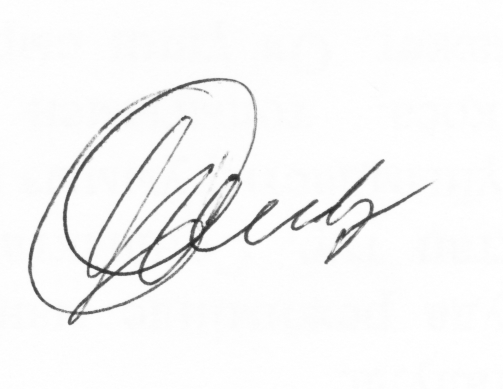                                                            доцент  Сопыханова А.Б.Ресми оппонент:_____________Заң ғылымдарының  кандидаты,                                                                                                                     доцент  Кощегулов Б.Б.Бакиров Тигран ЗакировичКонтрафакт тауарларын таратумен күрес: оларды жақсартудың күйі және жолдары	Зерттеудiң өзектiлiгi. Соңғы бiрнеше жыл ішінде Қазақстанда экономикалық бағытталған, соның iшiнде тауар өткiзу және өндiрiске, фальсификация және контрфактіге қатысты қылмыстық іс—әрекеттердің тұрақты өсу байқалады. Ішкі нарыққа кіретін тауар тек Қазақстан Республикасының экономикалық қауiпсiздiгiне ғана  қауiп төңдiрмейді, сонымен қатар жалған өнiм тұтынушыларының өмiрi мен денсаулығы үшiн қауiпті.            Зерттеу мақсаты  контрафакт тауарларын таратумен күресудегі құқықтық мәселелерге Қазақстан Республикасының кеден органдарының рөлi мен орнын анықтауға және Қазақстан Республикасының кеден аумағы арқылы кіргізілетін және шығарылатын контрафакт өнiмiн реттейтін Қазақстан Республикасының қолданыстағы заңың  әбден жетiлдiру мәселелеріне  терең талдау жасау. Зерттеу нысаны. Зерттеу нысаны ретiнде контрафакт өнiмдерін кіргізуді тоқтатудағы Қазақстан Республикасының кеден органдары қызметінің мәселелерi қаралады, ал зерттеудiң заты болып Қазақстан кеден аумағына контрафакт тауарларды кіргізу үшін белгіленген жауапкершiлiкке қойылған құқық нормалар  жүйесi табылады.Зерттеу әдiстерi:  жалпы ғылыми, диалектикалық, тарихи-заңды,  жүйелiк-құрылымдық және әлеуметтік-құқықтық қатынастарды реттейтін  басқа әдiстер. Зерттеу әдiстерді жалпы-ғылыми және дербес-ғылыми тәсілдер  құрады: тарихи, логико-теориялық, жүйелiк-құрылымдық, салыстырмалы-заңға, статистикалық.Диссертациялық зерттеудiң ғылыми жаңалығы бұл тұңғыш рет монографиялық деңгейде өткізілген кешендi ғылыми зерттеу Қазақстан Республикасының кеден органдарының контрафакт тауарларын таратумен күреске қатысу сұрақтарына, осы қызметтегі құқықтық мәселелерді зерттеуге, құқық бұзушылықтың осы түрімен  күресудегі халықаралық тәжiрибенi зерттеуге арналған.Жаңа болып  келесi нәтижелер саналады:- айналымдағы контрафакт өнiмiмен күрес,  мемлекеттiң iшкi нарығындағы бақылаудан ғана емес, ой-ақыл меншiгiндегі объектілерді қорғау саласындағы бақылау мемлекеттiң кедендік аумақ шекарасындағы тауарлардың қиылысуындағы алғаш бақылау Қазақстан Республикасы органдарының белсендi қызметiнен де тәуелдi;- контрафакт өнiмiнiң айналымымен тиiмдi күресті  ұйымдастыруға арналған 2010 жылдың 30 маусымында шыққан Қазақстан Республикасында «Қазақстан Республикасының кеден iсi туралы» Кодексiнiң маңыздылығын жоғарылату туралы тезистiң дәйектемесi;- а) құқық иесі және олардың өкiлеттi өкiлдерiмен; ә) қатысушы контрафакт өнiмдерін таратумен күресетін басқа құқық қорғау органдарымен өзара әрекеттесетін кеден органдарының  ұйымдастыру – құқықтық қызмет формасын құқықтық қамтамасыз етудi қажеттiлiгi туралы ұсыныс.       - контрафакт өнiмдерін  айналымы рұхсат етiлмейтiндiгі  туралы жұртшылық пiкiрiн құрастыру туралы, контрафакт өнiмдерін таратумен күреске қатысатын құқық қорғау органдарының алдын алу қызметiнiң заңды және материалды-техникалық қамтамасыз етуіндегі қажеттiлiгі бойынша,     ақыл-ой меншiгi құқықтарын  бұзушылық бойынша ұсыныстар.- мамандарды жетiлдiрудегі  нормативтiк базаны әзiрлеу қажеттiлiгі және ақыл-ой меншiгiн бұзушылыққа қарсы әрекет төңiрегiдегi құқық қорғау органдарының қызметкерлерiнiң мамандандыру туралы ұсыныс. Жұмыстың ғылыми және практикалық маңыздылығы бұл жұмыстағы қорытындылар және ұсыныстар ақыл-ой меншiгiн қорғаудағы қылмыстық-құқықтық, әкiмшілік-құқықтық, азаматтық-құқықтық сияқты қорғау әдiстерiн  дамыту мақсатында, Қазақстан Республикасының қолданыстағы заңын әбден жетілдіру үшін,  осы мәселе бойынша ғылыми зерттеулер өткізу мақсатында, ақыл-ой  меншігін қолданудағы ескертпе әрекеттердің  негізгі ережелерін жасау үшін,  осы заңды мемлекеттік органдар мен соттардың қолдану практикасын жетілдіру үшін өздерінің жұмысында қолдана алатындығы.Қорғауға  шығарылатын негiзгi ережелер: 1. Қазақстан Республикасының кеден органдары контрафакт өнiмдерінiң кірісі мен шығысын қудалай отырып, ақыл-ой меншiгiн  тиiмдi құқықтық қорғауына мүмкiндiк туғызады, өз орнына оның тиімділігі ақыл-ой меншігінің төңірегіндегі заң бұзу белгілерін анықтауға арналған мемлекеттің ішкі нарығындағы бақылаудан ғана емес, сонымен қатар мемлекеттiң кеден аумағы шекарасынан   өтетін, оның ішінде интеллектуалдық меншікті қорғау сферасындағы бастапқы бақылауға тәуелді болады.2. Қазақстан Республикасының 2010 жылдың 30 маусымындағы «Қазақстан республикасында кеден iсi туралы» Кодексiнiң «Кеден органдарының ақыл-ой объектісіне жататын меншікті құқықтық қорғау бойынша жасайтын шаралары» 53-шi тарауын  Қазақстан Республикасының  2003 жылдың 5 сәуірдегі  алғашқы  Кеден Кодексінің «Кеден органдарының ой-ақыл меншiгiн құқықтық қорғауы» туралы 10 бөліммен салыстырсақ, бүгінгі күнгі Кеден органдарының  Кеден Кодексі  ақыл-ой объекстісі меншігін қорғауды нақты белгілейді. Және берілген тақырыпта тиімді әдіс болып табылады.3. Қазақстан Республикасы аумағына контрафакт өнiмiнің әкелiмiн тыю үшін және оның шегiнен шығаруды тоқтату үшін  кеден органдарының тығыз байланысын қамтамасыз етiу керек: а) құқық иегерi және олардың өкiлеттi өкiлдерiмен, себебі олар Қазақстан Республикасының аумағына тасылатын өнім туралы толық мәлiметтерге ие  болып табылады; ә) контрафакт өнiмiн таратумен күресуге  қатысатын  басқа құқық қорғау органдарымен;4. Контрафакт өнiмiне  қарсы әрекет  жүйесiн  ұйымдастыру, заңшығару,  шара қолдану сияқты жұмыстардан ғана тұрмай, сонымен қатар  жұртшылық пiкiрiн құрастыруға да ықпал етуі қажет. 5. Контрафакт өнiмiн таратумен тиiмдi күрес мамандандыруды жоғарылату  үшiн құқықтық қамтамасыз етілуі  және ақыл-ой меншiгiн бұзушылыққа қарсы әрекет төңiрегiдегi құқық қорғау органдарының қызметкерлерiнiң мамандандыру керек.Баспа  туралы  мәлімет. Диссертацияның ережелері келесі ғылыми-практикалық конференциялардың материалдарында өз көрінісін тапты:            -   Бакиров Т.З. Некоторые проблемы защиты авторского права как объекта интеллектуальной собственности /Экономика Казахстана за 20 лет независимости: теория, практика и приоритеты. Сборник материалов республиканской научно-практической конференции молодых ученых, магистрантов и студентов, Алмата, 24-25 ноября 2011года / Казахский экономический университет им. Т. Рыскулова. - Алматы, КазЭУ 2011. – справка № 00-040 от 19.03.12г.                  - Бакиров Т.З. Правовое регулирование деятельности таможенных органов Республики Казахстан в защите прав на объекты интеллектуальной собственности /Правовое регулирование экономического и социального развития Российской Федерации: материалы международной научной конференции, Волгоград, 26-27 апреля 2012 года / Волгоградский институт бизнеса. – Волгоград: Изд-во ВолгГМУ, 2012. С.22-25.Tigran Zakirovich BakirovCombating the spread of counterfeit goods: state and ways to improve	The relevance of the study. In the past few years,  has seen a steady increase in criminal offenses of economic orientation, including those related to production and marketing of products that are adulterated and (or) infringing. Falsification of goods entering the domestic market, not only threatens the economic security of the  as a whole, but also poses a risk to life and health of consumers of counterfeit products.	The aim of this study is in-depth analysis of legal issues to combat the spread of counterfeit products, identify the place and role of customs authorities of the Republic of Kazakhstan in the activity and development of proposals and recommendations on improving the current legislation of the Republic of Kazakhstan with regard to countering trafficking, importation and exportation of counterfeit goods through the customs territory Republic of Kazakhstan.	The object of the study. The object of the study deals with the problems of the customs authorities of the Republic of Kazakhstan in preventing entry of counterfeit products, and the subject of investigation is the system of law that establish responsibility for the importation of counterfeit goods into the customs territory of Kazakhstan.	Methods: general scientific, dialectical, historical, legal, system-structural and other methods of understanding the social and legal phenomena. Methods of investigation are made public-and private-scientific methods, such as: historical, logical, theoretical, systemic-structural, comparative-legal, statistical, and others.	Scientific novelty of the dissertation is the first time at the monographic level, carried out a comprehensive scientific study on the participation of customs authorities of the Republic of Kazakhstan to combat the proliferation of counterfeit goods, the study of the legal problems of this activity, the study of international experience in dealing with this type of offense.	New are the following results:	- justification depending on the fight against trafficking in counterfeit goods not only from the control of the internal market of the state, but also on the activity of the Republic of Kazakhstan, is the primary control in the sphere of protection of intellectual property in the goods crossing the customs territory of the State;	- justification of the thesis of the increasing importance of the Code of the Republic of Kazakhstan "On Customs Affairs in the Republic of Kazakhstan" dated June 30, 2010 for the organization to effectively combat trafficking in counterfeit goods;	- of the need to provide a legal organizational form of the interaction of customs authorities with a) holders and their authorized representatives, and b) with other law enforcement agencies involved in combating counterfeiting.	- recommendation on the legal and logistical support prevention activities of law enforcement agencies involved in combating the spread of counterfeit products, the formation of public opinion about the inadmissibility of trafficking of counterfeit goods, violations of intellectual property rights.	- the need to prepare a proposal for regulatory training and specialization of law enforcement in combating violations of intellectual property rights.	The scientific and practical importance of this work is that contained the findings, recommendations and suggestions can be used to further the development of criminal law, administrative law, civil and legal methods to protect against violations of intellectual property rights, improving the current legislation of the Republic of Kazakhstan, the scientific Research on this problem, making the main provisions of preventive activities in the field of intellectual property, improve the practice of legislation by public bodies and the courts.	The main provisions of which are taken to protect:	1. The customs authorities of the Republic of Kazakhstan, the pursuit of import and export of counterfeit goods, contribute to the effective protection intellectual property rights, since its effectiveness depends not only on the control of the internal market of the state for signs of violations of the law on intellectual property, but also from the primary control in the sphere of protection of intellectual property, which the customs authorities at the crossing of goods the customs territory of the state.	2. Comparative analysis of Chapter 53 "Measures to protect the rights of intellectual property, taken by the customs authorities' Code of the Republic of Kazakhstan" On Customs Affairs in the Republic of Kazakhstan "dated June 30, 2010 and Section 10," Protection of rights to intellectual property rights by customs authorities "of the previous Customs Code Republic of Kazakhstan of 5 April 2003 suggests that the Code currently in force in more detail regulates the protection of rights to intellectual property rights by customs authorities and is a more effective tool in this area.	3. To prevent the importation of counterfeit goods into the territory of the Republic of Kazakhstan and export beyond the legislation should ensure close cooperation between customs authorities with a) holders and their authorized representatives, as they have full information about their products imported into the territory of the Republic of Kazakhstan, and b) other law enforcement agencies involved in combating counterfeiting.	4. Anti-counterfeiting system should include not only legal, law enforcement, institutional arrangements, but also the formation of public opinion.	5. In order to more effectively combat the spread of counterfeit products to provide legal training and expertise of law enforcement in combating violations of intellectual property rights.	For information on publications.	The provisions of the dissertation are reflected in the following materials of scientific conferences:	- T.Z. Bakirov some of the problems of copyright protection as an object of intellectual property / Economy of Kazakhstan for 20 years of independence: theory, practice and priorities. Proceedings of the republican scientific-practical conference of young scientists, graduate students and, Almaty, 24-25 November of 2011 / Kazakh Economic University. T. Ryskulov. - Almaty, KazEU 2011. - Certificate № 00-040 of 19.03.12g.            - T. Z. Bakirov. The legal regulation of activity of customs bodies of the Republic of Kazakhstan to protect the rights of intellectual property / legal regulation of economic and social development of the Russian Federation: Proceedings of the international scientific conference, Volgograd, 26-27 April 2012 / Volgograd Institute of Business. - Volgograd Unit VolgGMU, 2012. P.22-25Бакиров Тигран ЗакировичБорьба с распространением контрафактных товаров: состояние и пути их улучшения	Актуальность исследования. В последние несколько лет в Казахстане отмечается стабильный рост преступных посягательств экономической направленности, в том числе связанных с производством и сбытом товаров, являющихся фальсифицированными и (или) контрафактными. Фальсификация товаров, поступающих на внутренний рынок, не только представляет угрозу экономической безопасности Республики Казахстан в целом, но и представляет опасность для жизни и здоровья потребителей поддельной продукции.Целью исследования является глубокий анализ правовых проблем борьбы с распространением контрафактных товаров, выявления места и роли таможенных органов Республики Казахстан в данной деятельности и разработка предложений и рекомендаций по совершенствованию действующего законодательства Республики Казахстан в части, касающейся противодействия оборота, ввоза и вывоза контрафактной продукции через таможенную территорию Республики Казахстан. Объект исследования. В качестве объекта исследования рассматриваются проблемы деятельности таможенных органов Республики Казахстан в пресечении ввоза контрафактной продукции, а предметом исследования является система норм права, устанавливающих ответственность за ввоз контрафактных товаров на таможенную территорию Казахстана.Методы исследования: общенаучный, диалектический, историко-правовой, системно-структурный и другие методы познания социально-правовых явлений. Методику исследования составили такие обще- и частно-научные методы, такие как: исторический, логико-теоретический, системно-структурный, сравнительно-правовой, статистический и другие.Научная новизна диссертационного исследования заключается в том, что впервые на монографическом уровне осуществлено комплексное научное исследование, посвященное вопросам участия таможенных органов Республики Казахстан в борьбе с распространением контрафактных товаров, исследование правовых проблем данной деятельности, исследование международного опыта борьбы с данным видом правонарушения. Новыми являются следующие результаты:- обоснование зависимости эффективности борьбы с оборотом контрафактной продукции не только от контроля на внутреннем рынке государства, но и от активной деятельности органов Республики Казахстан, осуществляющих первичный контроль в сфере защиты объектов интеллектуальной собственности при пересечении товарами границы таможенной территории государства;- обоснование тезиса о повышении значимости Кодекса Республики Казахстан «О таможенном деле в Республике Казахстан» от 30 июня 2010 года для организации эффективной борьбы с оборотом контрафактной продукции;- предложение о необходимости правового обеспечения такой организационно-правовой формы деятельности как взаимодействие таможенных органов с а) правообладателями и их уполномоченными представителями; б) с другими правоохранительными органами, участвующими в борьбе с распространением контрафактной продукции.- рекомендация о необходимости правового и материально-технического обеспечения профилактической деятельности правоохранительных органов, участвующих в борьбе с распространением контрафактной продукции,  по  формированию общественного мнения о недопустимости оборота контрафактной продукции, фактов нарушения прав интеллектуальной собственности.- предложение о необходимости подготовки нормативной базы повышения квалификации и специализации сотрудников правоохранительных органов в области противодействия нарушениям прав интеллектуальной собственности. Научная и практическая значимость работы заключается в том, что содержащиеся выводы, рекомендации и предложения могут быть использованы в целях дальнейшего развития уголовно-правовых, административно-правовых, гражданско-правовых методов защиты от нарушений прав интеллектуальной собственности, совершенствования действующего законодательства Республики Казахстан, проведения научных исследований по данной проблеме, выработки основных положений предупредительной деятельности в сфере использования интеллектуальной собственности, совершенствования практики применения соответствующего законодательства государственными органами и судом.Основные положения, выносимые на защиту: 1. Таможенные органы Республики Казахстан, преследуя ввоз и вывоз контрафактной продукции, способствуют эффективной охране прав на интеллектуальную собственность, так как ее эффективность зависит не только от контроля на внутреннем рынке государства с целью выявления признаков нарушения законодательства в области интеллектуальной собственности, но и от первичного контроля в сфере защиты объектов интеллектуальной собственности, который и осуществляется таможенными органами, при пересечении товарами границы таможенной территории государства.2. Сравнительный анализ Главы 53 «Меры по защите прав на объекты интеллектуальной собственности, принимаемые таможенными органами» Кодекса Республики Казахстан «О таможенном деле в Республике Казахстан» от 30 июня 2010 года и Раздела 10 «Защита прав на объекты интеллектуальной собственности таможенными органами» предыдущего Таможенного кодекса Республики Казахстан от 5 апреля 2003 года позволяет сделать вывод, что ныне действующий Кодекс более детально регулирует защиту прав на объекты интеллектуальной собственности таможенными органами и является более эффективным инструментом в данной области. 3. Для предотвращения ввоза контрафактной продукции на территорию Республики Казахстан и вывоза за ее пределы следует законодательно обеспечить тесное взаимодействие таможенных органов с а) правообладателями и их уполномоченными представителями, так как именно они обладают полной информацией о ввозимой ими продукции на территорию Республики Казахстан; б) с другими правоохранительными органами, участвующими в борьбе с распространением контрафактной продукции.4. Система противодействия контрафактной продукции должна включать в себя не только законодательные, правоприменительные, организационные меры, но и также формирование общественного мнения. 5. Для более эффективной борьбы с распространением контрафактной продукции необходимо правовое обеспечение повышения квалификации и специализации сотрудников правоохранительных органов в области противодействия нарушениям прав интеллектуальной собственности. Сведения о публикациях. Положения диссертации нашли свое отражение в следующих публикациях материалов научно-практических конференций:            -   Бакиров Т.З. Некоторые проблемы защиты авторского права как объекта интеллектуальной собственности /Экономика Казахстана за 20 лет независимости: теория, практика и приоритеты. Сборник материалов республиканской научно-практической конференции молодых ученых, магистрантов и студентов, Алмата, 24-25 ноября 2011года / Казахский экономический университет им. Т. Рыскулова. - Алматы, КазЭУ 2011. – справка № 00-040 от 19.03.12г.                  - Бакиров Т.З. Правовое регулирование деятельности таможенных органов Республики Казахстан в защите прав на объекты интеллектуальной собственности /Правовое регулирование экономического и социального развития Российской Федерации: материалы международной научной конференции, Волгоград, 26-27 апреля 2012 года / Волгоградский институт бизнеса. – Волгоград: Изд-во ВолгГМУ, 2012. С.22-25